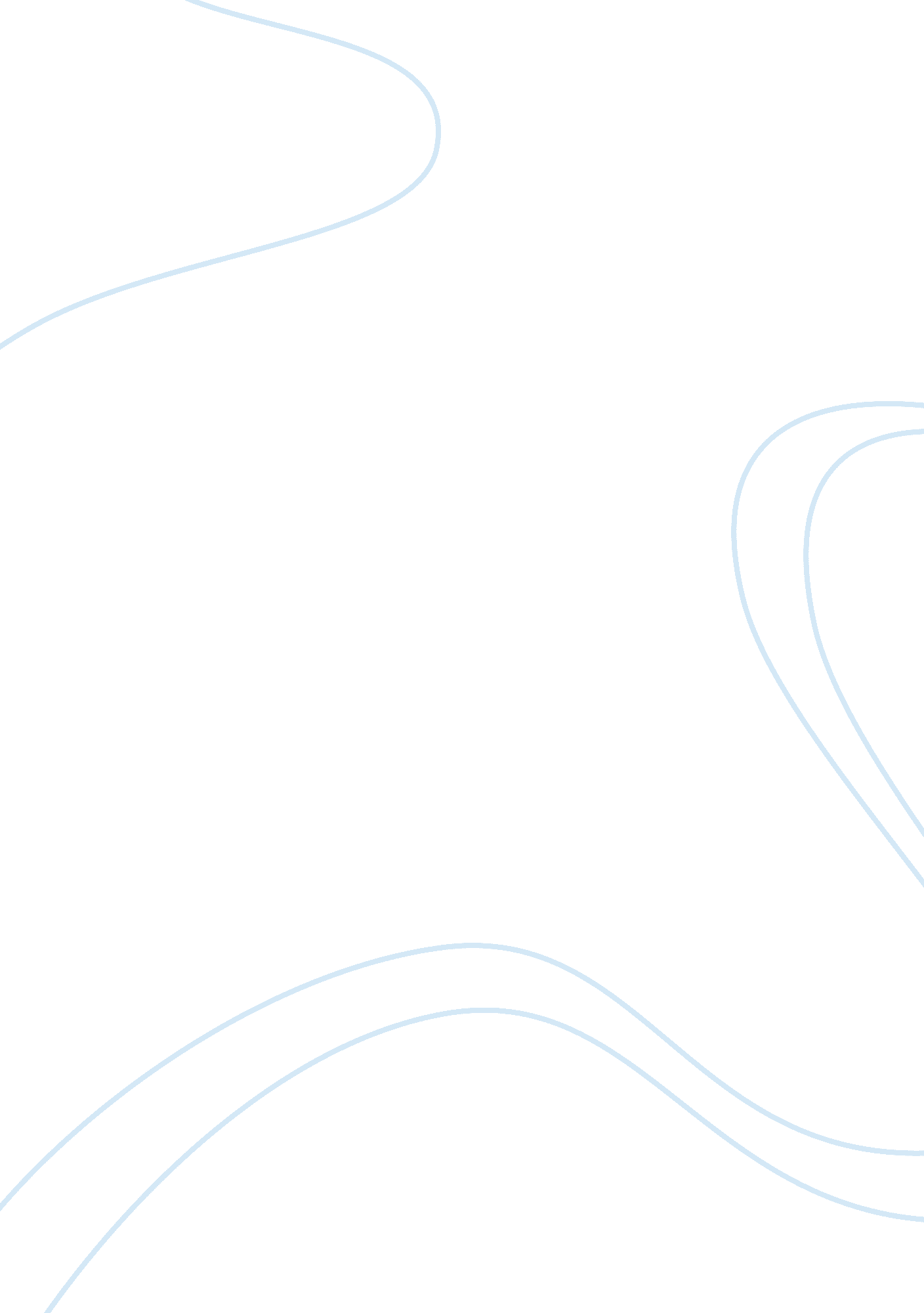 Evaluation of electronic communicationLiterature, Russian Literature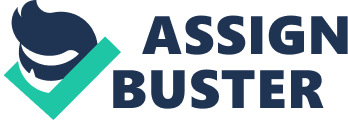 Do you think that formal writing should still be taught in school? If there is little use for it in contemporary society then it might be better to do away with the art form in curriculums in order to make room for more applicable subjects. Or perhaps it could take less of a role in education? Do you think this would just lead to more problems? It’s not likely that formal writing will be eliminated completely (it’s sure to continue to exist in business and academia), but the day-to-day use of this skill is becoming less advantageous as electronic communications continue to permeate society. 